           ATIVIDADES PARA A SEMANA DE 05 A 09 DE ABRIL.Olá crianças, a partir desta semana estaremos trabalhando com as disciplina na apostila Aprende Brasil, então leia com atenção e faça o que se pede nas páginas citadas.*MATEMÁTICA: páginas 02 a 11.*HISTÓRIA: páginas 02 a 05.*GEOGRAFIAS: páginas 02 a 08.OBS:  AS APOSTILAS DEVEM SER RETIRADAS NA SECRETARIA DA ESCOLA, REALIZADA AS ATIVIDADES E LEVADAS PARA A ESCOLA ATÉ SEXTA-FERIRA DIA 09-04 PARA SER FEITO AS CORREÇÕES.Boa semana de estudos!!!Escola Municipal de Educação Básica Augustinho Marcon.Catanduvas, abril de 2021.Diretora: Tatiana Bittencourt Menegat. Assessora Técnica Pedagógica: Maristela Borella Baraúna.Assessora Técnica Administrativa: Margarete Petter Dutra.Professora: Daniela Garbin.Segunda professora: Edilaine GonçalvesAluno(a).....................................................................................................Disciplina de Matemática5º ano 01 e 02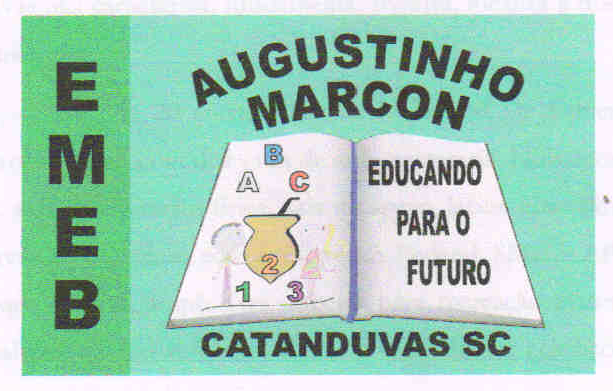 